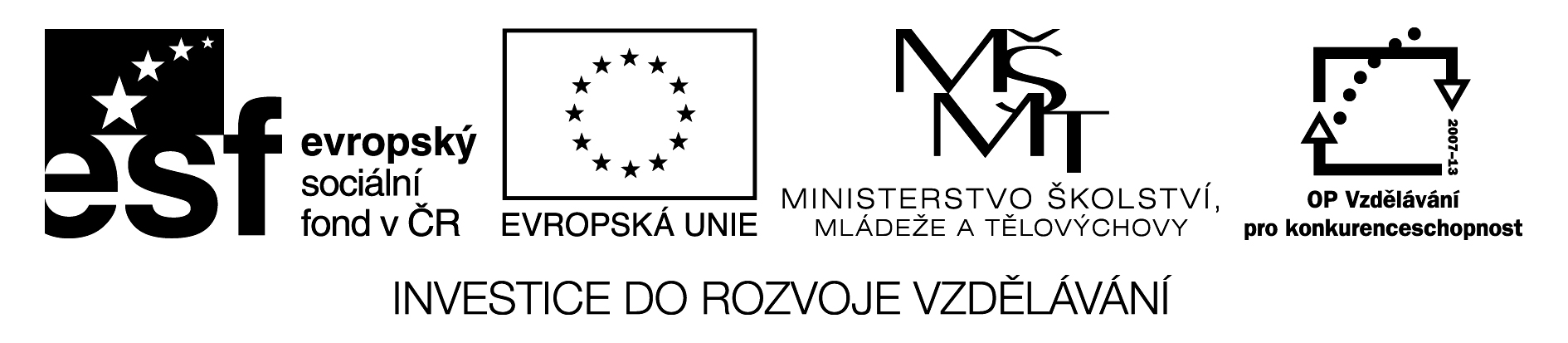 Goniometrie											  PL3Orientovaný úhelOrientovaný úhel je uspořádaná dvojice polopřímek →SA(počáteční rameno) a →SB(koncové rameno). Základní velikost úhlu  značíme α0. Pro velikost α0 platí: 0 ≤ α0 ≤ 360°  nebo 0 ≤ α0 ≤ 2πZáporná velikost orientovaného úhlu:  α = -45°Kladná velikost orientovaného úhlu:   α = 360° - 45° = 335° = α0 Velikost orientovaného úhlu  je  α ϵ R:  α = α0 + k*2π    nebo   α° = α°0 + k*360° , kde k ϵ ZÚ1: Určete základní velikost úhlu, jehož jedna z velikostí je:   a)       b) -1826°Řešení: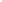 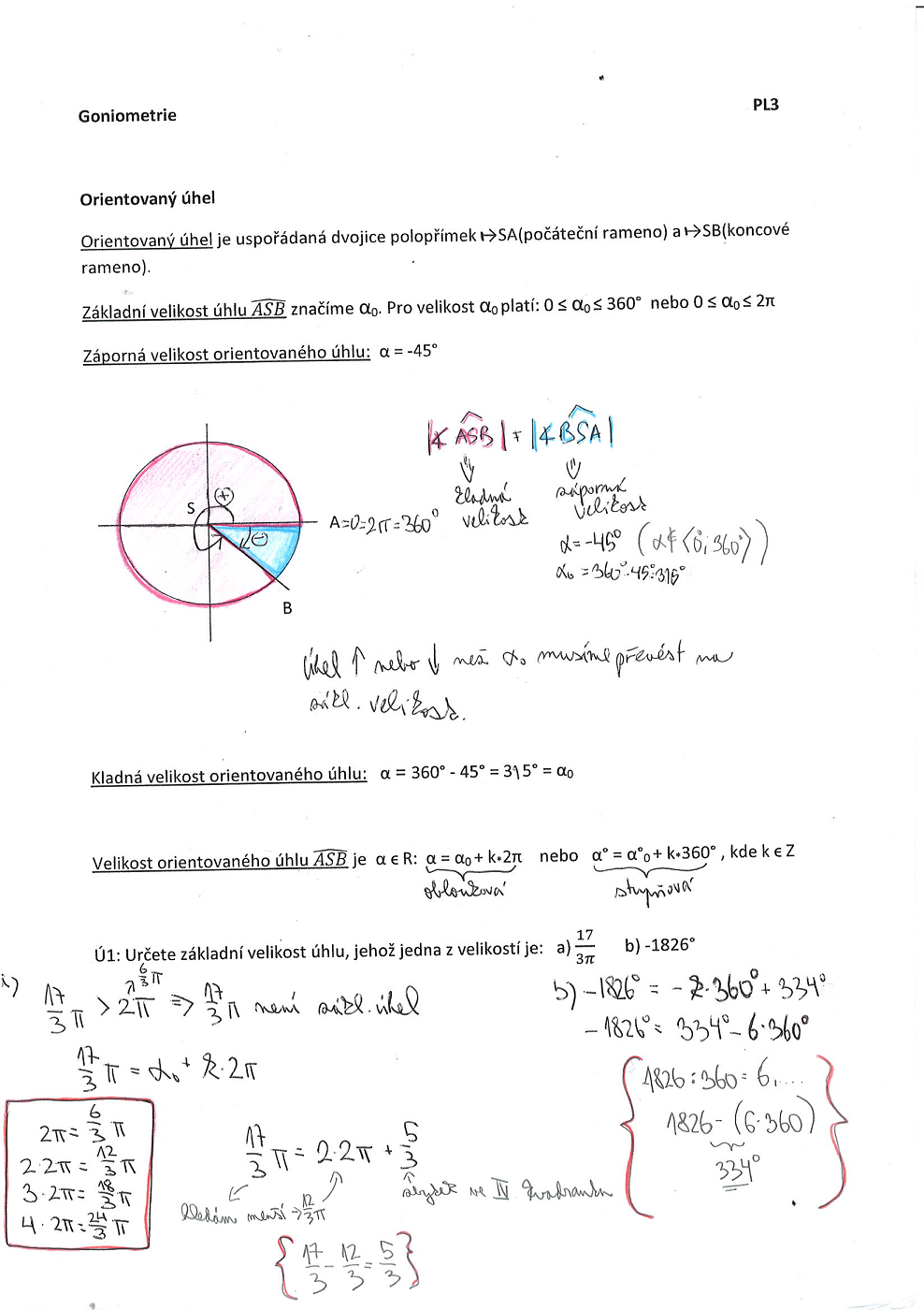 Použitá literatura:
 
[1]Polák, J. Přehled středoškolské matematiky. Vyd. 6. Praha: Prometheus, s. r. o., 1998. ISBN 80-85849-78-X
[2]Hruška, M., RNDr. Státní maturita z matematiky v testových úlohách včetně řešení. Vyd. 1. Olomouc: Rubico, s. r. o., 2012. ISBN 80-7346-149-2
[3]Petáková, J. Matematika – příprava k maturitě a k přijímacím zkouškám na vysoké školy. Vyd. 1. Praha: Prometheus, s. r. o., 2001. ISBN 807196-099-3
[4]Odvárko, O., Doc. RNDr., DrSc. Matematika pro gymnázia Goniometrie. Vyd. 3. Praha: Prometheus, 2005. ISBN 80-7196-178-7NázevZákladní a orientovaný úhelPředmět, ročníkMatematika, 2. ročníkTematická oblastGoniometrie a trigonometrieAnotacePracovní list sloužící k procvičení učiva, lze vytisknout, obsahuje i řešeníKlíčová slovaVelikost úhlů, oblouková míra, stupňová míra, AutorMgr. Hana DudíkováDatum6.2.2013ŠkolaGymnázium Jana Opletala, Litovel, Opletalova 189ProjektEU peníze středním školám, reg. č.: CZ.1.07/1.5.00/34.0221